ГОСТ 13663-86 Трубы стальные профильные. Технические требования (с Изменениями N 1, 2, 3)
ГОСТ 13663-86

Группа В62
МЕЖГОСУДАРСТВЕННЫЙ СТАНДАРТТРУБЫ СТАЛЬНЫЕ ПРОФИЛЬНЫЕТехнические требования
     Shaped steel tubes. Technical requirements

ОКП 13 1900, 13 4400, 13 5100, 13 7300Дата введения 1988-01-01
ИНФОРМАЦИОННЫЕ ДАННЫЕ1. РАЗРАБОТАН И ВНЕСЕН Министерством черной металлургии СССР

РАЗРАБОТЧИКИ 
Е.А.Близнюков, В.П.Сокуренко, В.Н.Ровенский, А.Б.Петрушевская
2. УТВЕРЖДЕН И ВВЕДЕН В ДЕЙСТВИЕ Постановлением Государственного комитета СССР по стандартам от 26.09.86 N 2918 
3. ВЗАМЕН ГОСТ 13663-68 
4. ССЫЛОЧНЫЕ НОРМАТИВНО-ТЕХНИЧЕСКИЕ ДОКУМЕНТЫ


(Измененная редакция, Изм. N 3). 
5. Ограничение срока действия снято Постановлением Госстандарта от 03.06.92 N 525
6. ИЗДАНИЕ с Изменениями N 1, 2, утвержденными в декабре 1987 г., ноябре 1989 г. (ИУС 3-88, 2-90)

ВНЕСЕНО Изменение N 3, принятое Межгосударственным советом до стандартизации, метрологии и сертификации по переписке (протокол N 35-2009 от 11.06.2009). Государство-разработчик Россия. Приказом Федерального агентства по техническому регулированию и метрологии от 24.02.2010 N 22-ст введено в действие на территории РФ с 01.04.2010

Изменение N 3 внесено изготовителем базы данных по тексту ИУС N 5, 2010 год


Настоящий стандарт распространяется на профильные бесшовные и сварные трубы общего назначения из углеродистой и легированной стали.

(Измененная редакция, Изм. N 3).
1. ТЕХНИЧЕСКИЕ ТРЕБОВАНИЯ1.1. Трубы изготовляют в соответствии с требованиями настоящего стандарта, по технологическим регламентам, утвержденным в установленном порядке. 
1.2. Размеры труб должны соответствовать указанным в ГОСТ 8638, ГОСТ 8639, ГОСТ 8642, ГОСТ 8644 - ГОСТ 8646. 

Предельные отклонения по размерам должны соответствовать указанным в ГОСТ 8639. 
1.3. Трубы изготовляют бесшовными горячедеформированными, бесшовными холоднодеформированными, электросварными, электросварными холоднодеформированными, электросварными горячекалиброванными, а также изготовленными методом печной сварки.
1.4. Трубы изготовляют:

- из углеродистой стали марок Ст1сп, Ст1пс, Ст1кп, Ст2сп, Ст2пс, Ст2кп, Ст3сп, Ст3пс, Ст3кп, Ст4сп, Ст4пс, Ст4кп по ГОСТ 380, марок 08, 08пс, 08кп, 10, 10пс, 10кп, 15, 15пс, 15кп, 20, 20пс, 20кп, 35, 45 по ГОСТ 1050, марки 08Ю по ГОСТ 9045;

- из легированной стали марок 09Г2, 09Г2С, 10ХСНД по ГОСТ 19281, марок 10Г2 и 30ХГСА по ГОСТ 4543.
1.5. В зависимости от назначения трубы изготовляют следующих групп:

А - с нормированием механических свойств основного металла труб в соответствии с таблицами 1 и 2;

В - с нормированием химического состава стали по ГОСТ 380, ГОСТ 1050, ГОСТ 9045, ГОСТ 19281, ГОСТ 4543 и механических свойств основного металла труб в соответствии с таблицами 1 и 2. В условных обозначениях труб индекс группы проставляется перед маркой стали.
1.3-1.5. (Измененная редакция, Изм. N 3). 
1.6. Трубы изготовляют термически обработанными или без термической обработки.
1.7. Механические свойства термически обработанных труб или труб без дополнительной термообработки после прокатного нагрева должны соответствовать нормам, приведенным в табл.1.

Таблица 11.8. Механические свойства нетермообработанных электросварных профильных труб должны соответствовать нормам, приведенным в табл.2. 

Таблица 21.7, 1.8. (Измененная редакция, Изм. N 1, 3).
1.9. На поверхности горячедеформированных труб не допускаются трещины, плены, рванины, закаты. 

Допускаются отдельные незначительные забоины, вмятины, риски, тонкий слой окалины, следы зачистки дефектов и мелкие плены, не выводящие толщину стенки за пределы минусовых отклонений. 
1.9.1. На поверхности холоднодеформированных труб не допускаются трещины, плены, рванины и закаты.

Отдельные незначительные забоины, окалина, следы отслоившейся окалины, не препятствующие осмотру, вмятины, следы правки, риски и следы зачистки дефектов допускаются, если они не выводят размеры труб за предельные отклонения. 
1.9.2. На поверхности электросварных труб, электросварных горячекалиброванных и труб печной сварки не допускаются трещины, плены и закаты.

Рябизна, риски и другие повреждения механического происхождения, слой окалины и следы зачистки дефектов допускаются при условии, если они не выводят размеры труб за предельные отклонения. 

На внутренней поверхности труб допускается остаток грата, обусловленный способом производства. 

Наружный грат на трубах должен быть удален. 

В месте снятия грата допускается утонение стенки до 0,1 мм сверх минусового допуска. 

(Измененная редакция, Изм. N 3).
1.9.3. На поверхности электросварных холоднодеформированных труб не допускаются трещины, плены, рванины, закаты. 

Допускаются следы окалины, не препятствующие осмотру, вмятины, следы правки, риски и следы зачистки дефектов, если они не выводят размеры труб за предельные отклонения. 
1.10. По требованию потребителя холоднодеформированные трубы изготовляют с очищенной от окалины поверхностью. 

По согласованию изготовителя с потребителем горячедеформированные и электросварные трубы изготовляют с очищенной от окалины поверхностью. 
1.11. Концы труб должны быть обрезаны под прямым углом.

По требованию потребителя трубы изготовляют без обрезки концов. 
1.12. Трубы всех видов, работающие под давлением (условия работы труб оговариваются в заказе), должны выдерживать испытательное гидравлическое давление (Р), МПа (кгс/см), вычисляемое по формулам: 

для труб прямоугольного сечения
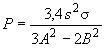 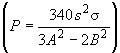 
для труб квадратного сечения
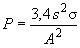 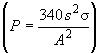 
для труб овального сечения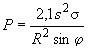   , 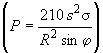 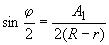 где  - допускаемое напряжение, равное 80% предела текучести, Н/мм (кгс/мм);

 - минимальная толщина стенки, мм (за вычетом минусового допуска); 

 - сторона квадрата или большая сторона прямоугольника, мм; 

 - меньшая сторона прямоугольника, мм; 

 и  - радиусы большой и малой дуг овала, мм; 

 - расстояние между центрами окружностей дуг малого овала, мм; 

 - угол, образованный линиями, проведенными из центра окружности дуги большого овала через центры окружности дуг малого овала, градус. 

Гидравлическое испытание труб других видов профиля и нормы по ним определяют по согласованию изготовителя с потребителем.

Способность труб выдерживать испытательное гидравлическое давление обеспечивается технологией производства.
1.13. По согласованию изготовителя с потребителем трубы бесшовные холоднодеформированные из стали марки 09Г2С с толщиной стенки 4 мм и более должны выдерживать испытания на ударный изгиб.

Нормы ударной вязкости, тип образца (с концентратором вида U или V), а также температура испытаний оговариваются в заказе.

(Введен дополнительно, Изм. N 3).
2. ПРАВИЛА ПРИЕМКИ2.1. Трубы принимают партиями. Партия должна состоять из труб одного размера, одной марки стали и одного вида термообработки (для термообработанных труб) и оформлена одним документом о качестве по ГОСТ 10692 с указанием вида трубы (горячедеформированные, холоднодеформированные, электросварные, или электросварные холоднодеформированные, электросварные горячекалиброванные или трубы печной сварки). 

(Измененная редакция, Изм. N 3).
2.2. Количество труб в партии должно быть, не более: 
1000 шт. - для труб наружными размерами до 30 мм включ.;
500 шт. - для труб наружными размерами св. 30 до 70 мм включ.;
200 шт. - для труб наружными размерами св. 70 мм. 
2.3. Контролю поверхности и размеров подвергают каждую трубу партии.

Контроль геометрических параметров, кроме толщины стенки, проводится на расстоянии не менее чем 50 мм от любого торца трубы. 

По согласованию изготовителя с потребителем допускается на каждой партии труб статистический выборочный метод контроля размеров и поверхности по альтернативному признаку с одноступенчатым уровнем в соответствии с действующими стандартами. Планы контроля устанавливаются при согласовании использования статистического контроля.

(Измененная редакция, Изм. N 1, 3). 
2.4. Химический состав стали труб принимают по документу о качестве изготовителя заготовки. В случае необходимости для проверки химического состава металла от партии отбирают одну трубу. 
2.5. Для испытания на растяжение и ударный изгиб отбирают две трубы от партии. 

(Измененная редакция, Изм. N 3).
2.6. При получении неудовлетворительных результатов испытаний хотя бы по одному из показателей по нему проводят повторные испытания на удвоенном количестве труб, отобранных от той же партии. 

Результаты повторных испытаний распространяются на всю партию.
3. МЕТОДЫ ИСПЫТАНИЙ3.1. Контроль качества поверхности труб проводят осмотром. Глубину залегания дефектов проверяют надпиловкой или иным способом. 
3.2. Контроль наружных размеров проводят штангенциркулем типа ШЦ-П по ГОСТ 166, калибром-скобой по ГОСТ 18360 и ГОСТ 18365 и трубным микрометром типа МТ по ГОСТ 6507. Контроль радиуса закругления и отклонения от прямого угла в поперечном сечении проводят по нормативной документации. 

(Измененная редакция, Изм. N 1, 3). 
3.3. Контроль толщины стенки проводят трубным микрометром типа МТ по ГОСТ 6507. 
3.4. Контроль вогнутости сторон проводят поверочной линейкой по ГОСТ 8026 и щупом по НД или индикаторным глубиномером типа ГИ-100 по ГОСТ 7661. 

(Измененная редакция, Изм. N 2). 
3.5. Контроль длины проводят рулеткой по ГОСТ 7502. 
3.6. Контроль кривизны проводят поверочной линейкой по ГОСТ 8026 и щупом по НД. 

(Измененная редакция, Изм. N 2).
3.7. Контроль величины скручивания квадратных и прямоугольных труб проводят по нормативной документации.
3.8. Для испытания на растяжение от каждой отобранной трубы отрезают по одному образцу, для испытаний на ударный изгиб - по три образца для каждой температуры. 
3.9. Химический анализ проводят по ГОСТ 22536.0 - ГОСТ 22536.5, ГОСТ 22536.7 - ГОСТ 22536.9, ГОСТ 12344, ГОСТ 12345, ГОСТ 12346, ГОСТ 12347, ГОСТ 12348, ГОСТ 12350, ГОСТ 12352, ГОСТ 12355, ГОСТ 12356, ГОСТ 12357, ГОСТ 12359 или иными методами, обеспечивающими необходимую точность определения.
3.7, 3.8, 3.9. (Измененная редакция, Изм. N 3). 
3.10. Пробы для определения химсостава металла труб отбирают по ГОСТ 7565. 
3.11. Испытания гидравлическим давлением труб проводят по ГОСТ 3845.
3.12. Испытания на растяжение проводят по ГОСТ 10006 на пропорциональном коротком образце. 

Допускается контролировать механические свойства труб неразрушающими методами. При разногласиях в оценке качества проверка проводится по ГОСТ 10006.

Испытания на ударный изгиб проводят по ГОСТ 9454.
(Измененная редакция, Изм. N 3).
4. МАРКИРОВКА, УПАКОВКА, ТРАНСПОРТИРОВАНИЕ И ХРАНЕНИЕ4.1. Маркировку, упаковку, транспортирование и хранение проводят по ГОСТ 10692.



Текст документа сверен по:
официальное издание
Трубы металлические и соединительные части к ним.
Часть 3. Трубы сварные. Трубы профильные: Сб. ГОСТов. -
М.: ИПК Издательство стандартов, 2001 Обозначение НТД, на который дана ссылкаНомер пунктаГОСТ 166-89 (ИСО 3599-76) 3.2ГОСТ 380-2005 1.4; 1.5ГОСТ 1050-881.44; 1.5ГОСТ 3845-753.11ГОСТ 4543-711.4ГОСТ 6507-903.2; 3.3ГОСТ 7502-983.5ГОСТ 7565-813.10ГОСТ 7661-673.4ГОСТ 8026-923.4; 3.6ГОСТ 8638-571.2ГОСТ 8639-821.2ГОСТ 8642-681.2ГОСТ 8644-681.2ГОСТ 8645-681.2ГОСТ 8646-681.2ГОСТ 9045-931.4ГОСТ 9454-78 3.12ГОСТ 10006-803.12ГОСТ 10692-802.1; 4.1ГОСТ 12344-20033.9ГОСТ 12345-2001 (ИСО 671-82, ИСО 4935-89)3.9ГОСТ 12346-78 (ИСО 439-82, ИСО 4829-1-86)3.9ГОСТ 12347-773.9ГОСТ 12348-78 (ИСО 629-82)3.9ГОСТ 12350-783.9ГОСТ 12352-813.9ГОСТ 12355-783.9ГОСТ 12356-813.9ГОСТ 12357-843.9ГОСТ 12359-99 (ИСО 4945-77)3.9ГОСТ 18360-933.2ГОСТ 18365-933.2ГОСТ 19281-89 (ИСО 4950-2-81, ИСО 4950-3-81, ИСО 4951-79, ИСО 4995-78, ИСО 4996-78, ИСО 5952-83)1.5ГОСТ 22536.0-873.9ГОСТ 22536.1-883.9ГОСТ 22536.2-873.9ГОСТ 22536.3-883.9ГОСТ 22536.4-883.9ГОСТ 22536.5-87 (ИСО 629-82) 3.9ГОСТ 22536.7-883.9ГОСТ 22536.8-873.9ГОСТ 22536.9-883.9Марка сталиВременное сопротивление разрыву , Н/мм (кгс/мм)Предел текучести , Н/мм (кгс/мм)Относительное удлинение , %Вид трубне менеене менеене менее10, 10пс353 (36)216 (22)24Трубы горяче-
деформированные20412 (42)245 (25)2135510 (52)294 (30)1845549 (56)323 (33)1409Г2441 (45)294 (30)2009Г2С441 (45)294 (30)1810ХСНД490 (50)343 (35)1810Г2422 (43)265 (27)2130ХГСА600 (61)350 (36)2110, 10пс343 (35)206 (21)24Трубы холодно-
деформированные20412 (42)245 (25)2035510 (52)294 (30)1845549 (56)323 (33)1409Г2441(45)294 (30)2009Г2С441 (45)265 (27)1810ХСНД490 (50)343 (35)1810Г2422 (43)265 (27)2130ХГСА600 (61)350 (36)21Ст2сп, Ст2пс, Ст2кп333 (34)206 (21)24Трубы электросварные, электросварные холоднодефор-
мированные, электросварные горячекалибро-
ванныеСт3сп, Ст3пс, Ст3кп353 (36)216 (22)22Ст4сп, Ст4пс, Ст4кп412 (42)245 (25)2110, 10пс333 (34)206 (21)2420412 (42)245 (25)21Ст08пс
Ст2пс333 (34)206 (21)24Трубы печной сваркиМарка сталиВременное сопротивление разрыву , Н/мм (кгс/мм)Относительное удлинение ,
%не менеене менее08Ю294 (30)1408, 08пс, 08кп314 (32)13Ст1сп, Ст1пс, Ст1кп333 (34)11Ст2сп, Ст2пс, Ст2кп353 (36)10Ст3сп, Ст3пс, Ст3кп363 (37)10Ст4сп, Ст4пс, Ст4кп372 (38)1010, 10пс, 10кп353 (36)1015, 15пс, 15кп372 (38)1020, 20пс, 20кп372 (38)10